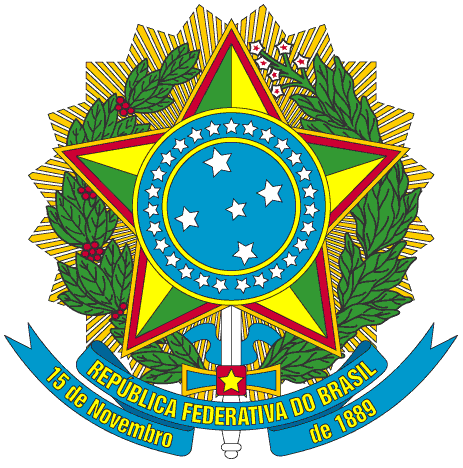 SERVIÇO PÚBLICO FEDERALPORTARIA Nº 002/2015/PROEN, DE 13 DE JANEIRO DE 2015O PRÓ-REITOR DE ENSINO DO INSTITUTO FEDERAL DE EDUCAÇÃO, CIÊNCIA E TECNOLOGIA DO CEARÁ, no uso de suas atribuições, considerando a Portaria Nº 298 de 12 de março de 2013 e a Portaria Nº 200/GR, de 28 de fevereiro de 2014.RESOLVEArt. 1º - Criar comissão para avaliação do Curso Técnico em ADMINISTRAÇÃO, modalidade Concomitante, apresentado pelo Campus Baturité, tomando por base o Instrumental de Avaliação de Cursos Técnicos, aprovado pelo Conselho Superior - Resolução Nº 025 de 25/10/2013.§ 1º -  A comissão será composta pelos seguintes membros:I.   Maria Núbia Barbosa - Pedagóga - Siape 269559II.  Rejane Saraiva de Santiago - Siape 1674342III. Karine Bessa Porto Pinheiro Vasques - Siape IV.Carlos Henrique da Silva Sousa - Bibliotecário - Siape 1675407§ 2º - A comissão terá o prazo de 60 dias contados a partir da data desta portaria para apresentar o resultado dos trabalhos.PUBLIQUE-SE                        ANOTE-SE                      CUMPRA-SE	PRÓ-REITORIA DE ENSINO DO INSTITUTO FEDERAL DE EDUCAÇÃO CIÊNCIA E TECNOLOGIA DO CEARÁ,  13 de janeiro de 2015.Reuber Saraiva de SantiagoPró-reitor de Ensino